  TRÉNINKOVÝ PLÁN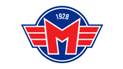 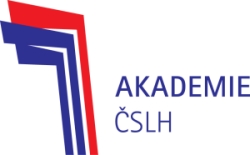 KATEGORIE:JUNTÝDENNÍ MIKROCYKLUS:Týden  9TERMÍN:25.6. – 1.7. 2018DENDATUMKDYČASMÍSTOZAMĚŘENÍPO25.6dopolednePO25.6odpoledne16:00-18:00Budvar ArénaSílaÚT26.6dopoledne6:45-8:15SKP        RychlostÚT26.6odpoledne14:30-16:30Budvar Aréna                      SílaST27.6dopoledneST27.6odpoledne14:30-16:30 SKP        Agility, hra,regeneraceČT28.6dopoledne6:45-8:15SKP        PlyometrieČT28.6odpoledne14:30-16:30Budvar ArénaSíla, hraPÁ29.6dopolednePÁ29.6odpoledneVolnoNE1.7dopoledneNE1.7odpoledneVolno